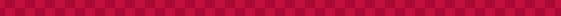 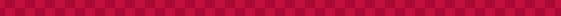 Ref.Officers NameBCURoleNatureDescription ValueDescription ValueDonor CircumstancesStatusEmma DaviesCentral BCUAdministration AssistantGift2 x Czech spa chocolate wafers approximate value £2Donated as a Thank you for the assistance given by OSU staff for booking conference room facilities at Queens Road Police Station.Donated as a Thank you for the assistance given by OSU staff for booking conference room facilities at Queens Road Police Station.AcceptedAlyson DaviesWestern BCUPCSOHospitalityInvite to mayors annual dinner on Friday 21/04/17. Will be attending in duty time. No alcohol. Community engagement as officer covers area. Nominal cost for meal provided. Llwchwr town council annual mayor’s dinner. Invite give to police refusal to attend may offend. Invite acceptedLlwchwr town council annual mayor’s dinner. Invite give to police refusal to attend may offend. Invite acceptedAcceptedJane PhillipsWestern BCUPCSOGiftInvite to mayors annual dinner on Friday 21/04/17. Will be attending in duty time. No alcohol. Community engagement as officer covers area. Nominal cost for meal provided. Invite to mayors annual dinner refusal to attend may offend. Offer acceptedInvite to mayors annual dinner refusal to attend may offend. Offer acceptedAcceptedPeter VaughanSouth Wales PoliceChief ConstableHospitality2 tickets for wales -v- Ireland including mealInvitation by the President of the WRUInvitation by the President of the WRUAcceptedPeter VaughanSouth Wales PoliceChief ConstableHospitalityJoint emergency services visit to fost, HMS DrakeInvitation with other Welsh Chief Officers, Fire Chiefs and Welsh Government.  Invite to observe Officer Sea Training.  Accommodation and overnight with food.Invitation with other Welsh Chief Officers, Fire Chiefs and Welsh Government.  Invite to observe Officer Sea Training.  Accommodation and overnight with food.AcceptedPeter VaughanSouth Wales PoliceChief ConstableHospitalityUEFA champions league finals gala dinnerInvite included dinner with FAW, UEFA, First Minister and Secretary of State for WalesInvite included dinner with FAW, UEFA, First Minister and Secretary of State for WalesAcceptedPeter VaughanSouth Wales PoliceChief ConstableHospitalityTwo tickets for wales v Argentina on the 12th November 2016Invitation by the President of the WRUInvitation by the President of the WRUAcceptedPeter VaughanSouth Wales PoliceChief ConstableHospitalityTwo tickets for wales v Ireland on the 10th march 2017Invitation by the President of the WRUInvitation by the President of the WRUAcceptedHelena Morgan-PhillipsK Specialist OperationsStation Enquiry OfficerGiftSmall box of foxes biscuits approx. £3Children at a local school donated the gift under their 'random act of kindness' for the week. They have no police involvement or on-going investigations, to decline would have caused offenceChildren at a local school donated the gift under their 'random act of kindness' for the week. They have no police involvement or on-going investigations, to decline would have caused offenceAcceptedTyrone PeachK Specialist CrimeEconomic Crime OfficerGiftBottle of wine, value unknownAfter delivering a fraud prevention talk to WI Ystradowen on the 5th April 2017. I was offered a bottle of wine, which was declined. After delivering a fraud prevention talk to WI Ystradowen on the 5th April 2017. I was offered a bottle of wine, which was declined. DeclinedDavid HolmesEastern BCUS/SGTOtherFree rail & underground travel between Cardiff central and Southwark London for funeral of pc Keith PalmerOffered to Officers by First Great Western and TFLOffered to Officers by First Great Western and TFLAcceptedClare JonesK EstatesEstates ManagerHospitalityAttendance to labc Cymru building awards ceremonySWP HQ Building recently won best large commercial building and has now been entered into the semi-finals, the award ceremony is to be held in the Vale Hotel on Friday 21st April, Wilmott Dixon (Main Contractor) has received two free tickets for the event and have sponsored a table. SWP HQ Building recently won best large commercial building and has now been entered into the semi-finals, the award ceremony is to be held in the Vale Hotel on Friday 21st April, Wilmott Dixon (Main Contractor) has received two free tickets for the event and have sponsored a table. AcceptedEmma ThomasK Specialist OperationsRoads Policing OfficerGiftMinimal £5.00 multiple packs of biscuits (3) and Haribo sweetsI have taken a person out for an accompanied patrol in order for a student to gain an insight into the world of policing, in support of #brews for blues said student has brought me a bag of biscuits and sweets for the shift to enjoy and a thank you card I have taken a person out for an accompanied patrol in order for a student to gain an insight into the world of policing, in support of #brews for blues said student has brought me a bag of biscuits and sweets for the shift to enjoy and a thank you card AcceptedMark SaundersCentral BCUVulnerable Adults ManagerGiftItem of clothing - tie, approximately £20The donor attended at the police station looking for advice on how to make a report a historical offence. I supported the victim through the early stages of the investigative process which is now being conducted by another force. The victim has attended at [a] police station with the gift and a card.The donor attended at the police station looking for advice on how to make a report a historical offence. I supported the victim through the early stages of the investigative process which is now being conducted by another force. The victim has attended at [a] police station with the gift and a card.AcceptedKate LerwillCentral BCUPatrol OfficerGiftBox of "Victoria" biscuits, value approx. £5.00.Senior male suffering from dementia activated his alarm in panic thinking he was alone. Upon attendance, his wife was home and had been cooking. She was grateful for police caring about her husband and responding to the call. When I tried to decline the gift she was most insistent and I did not wish to cause offence. Senior male suffering from dementia activated his alarm in panic thinking he was alone. Upon attendance, his wife was home and had been cooking. She was grateful for police caring about her husband and responding to the call. When I tried to decline the gift she was most insistent and I did not wish to cause offence. AcceptedHeather DobbsCentral BCUPCSOGiftOne forever friends candle guessed value £1, one Ashley’s twisters 160g box of chocolates Lady wanted to show her gratitude after receiving a cooked dinner, which was cooked by NPT for a Community Dinner event, held at the ZONE in Bridgend Lady wanted to show her gratitude after receiving a cooked dinner, which was cooked by NPT for a Community Dinner event, held at the ZONE in Bridgend AcceptedSteve FurnhamK Champions LeagueUEFA SilverGiftSupt Furnham and c/insp. Hobrough were invited to attend a dinner on 27.04.17 with UEFA and the semi-finalist clubs in Cardiff city centre.UEFA as Cardiff are hosting the UEFA Champions League Final.UEFA as Cardiff are hosting the UEFA Champions League Final.DeclinedTracey ElliottEastern BCUCID OfficerGiftBooks of poetry.Provided as a sign of appreciation by a member of the public following the service provided by South Wales Police. Provided as a sign of appreciation by a member of the public following the service provided by South Wales Police. AcceptedAndy ValentineHQTemporary Chief Supt.OtherThe passes usually cost £995 individually, but the provider offered 2 x complimentary passes free of charge due to the t/chief Supt.'s role within the organisation and the content they felt he would be able to contribute to the sessions.Invitation to attend Police Strategy Forum at Heythrop Park Resort, Oxfordshire on 20th and 21st June 2017, Chaired by Chief Constable Simon Byrne of Cheshire Police, with an array of speakers on a variety of relevant themes.Invitation to attend Police Strategy Forum at Heythrop Park Resort, Oxfordshire on 20th and 21st June 2017, Chaired by Chief Constable Simon Byrne of Cheshire Police, with an array of speakers on a variety of relevant themes.DeclinedBeverley NormanEastern BCUCID OfficerGiftBoxes of biscuit, 3 boxes of chocolate and some Haribo sweets. Estimated value around £15Received from victim of a serious offence as a thank you to the team who have been working on the investigation. The gifts were received after a number of charges were secured against the suspects in 2017. Received from victim of a serious offence as a thank you to the team who have been working on the investigation. The gifts were received after a number of charges were secured against the suspects in 2017. AcceptedDaryl FaheyK Corporate DevelopmentHead of Performance and Business IntelligenceOtherParking free of charge at the airport while attending a multi-agency planning meeting, chaired by the airport, in connection with the champions league event. For expediency I was requested to park in the short stay bays and I was provided with a ticket to permit egress. This was provided by airport management staff to other agencies attending who could not all be provided with parking space due to numbers, and it was not exclusive to the police. Approx. £5.Cardiff Wales AirportCardiff Wales AirportAcceptedChris ColeCentral BCUCID OfficerGift4 x cream cakes from Greggs bakery (approximate value £2.00)Provided as a sign of appreciation by a member of the public following the service provided by South Wales Police. Provided as a sign of appreciation by a member of the public following the service provided by South Wales Police. AcceptedNicole LloydSpecialist CrimeDetective ConstableGiftCotton scarf - £5 (approx.) , bottle of wine - £5 (approx.)Provided as a sign of appreciation by a member of the public following the service provided by South Wales Police. Provided as a sign of appreciation by a member of the public following the service provided by South Wales Police. AcceptedTeresa NealonK Human ResourcesAdministration AssistantGift3 small bouquets for myself Delyth Murray swp50782 and Jacqui Jenkins swp53036. These were delivered to the front desk at Bridgend police station by post and the staff called to let us know. Photo has been sent by Hayley Strange swp53000Provided as a sign of appreciation by a member of the public following the service provided by South Wales Police. Provided as a sign of appreciation by a member of the public following the service provided by South Wales Police. AcceptedMartin SmedleyK Information Communications TechnologiesAssistant Director of Information ServicesHospitalityHospitality provided by hosts to a delegation of UK policeAlong with representatives from other UK forces (including Police Scotland, PSNI, The Met and others) I was part of a National Police Technology Council Delegation to the USA where we were hosted by Cisco. Meetings were held with a number of Cisco employees (including their executive Chairman) and partner companies and we were accompanied by representatives of Cisco UK. The aims of the meetings were to understand Cisco's approach to Cyber Security, to determine how UK forces could do more in this area and specifically to support a UK national project funded by the Police Transformation Fund to establish a Security Operations Centre for UK policing. These meetings were held over a number of days and at different locations. During the trip Cisco provided a number of meals as well as ground transportation between some sites. The cost of flights and accommodation for the trip was met by the National Police Technology Council. All hospitality was provided equally to the whole delegation.Along with representatives from other UK forces (including Police Scotland, PSNI, The Met and others) I was part of a National Police Technology Council Delegation to the USA where we were hosted by Cisco. Meetings were held with a number of Cisco employees (including their executive Chairman) and partner companies and we were accompanied by representatives of Cisco UK. The aims of the meetings were to understand Cisco's approach to Cyber Security, to determine how UK forces could do more in this area and specifically to support a UK national project funded by the Police Transformation Fund to establish a Security Operations Centre for UK policing. These meetings were held over a number of days and at different locations. During the trip Cisco provided a number of meals as well as ground transportation between some sites. The cost of flights and accommodation for the trip was met by the National Police Technology Council. All hospitality was provided equally to the whole delegation.AcceptedMathew LewisWestern BCUOperations ManagerGiftBottle of red wine- approx. £6I attended the Neath NARPO Annual Quiz in an official capacity. Raffle tickets were given out to the attending officers as a gesture from the committee. I won the raffle which was a bottle of wine.I attended the Neath NARPO Annual Quiz in an official capacity. Raffle tickets were given out to the attending officers as a gesture from the committee. I won the raffle which was a bottle of wine.AcceptedNick AllportK Project FusionLead DeveloperGiftWe have received a box of food such as biscuits and fudge.This is from SORCE who are the supplier of Bob congratulating us on the launch. It arrived in the post this morning.This is from SORCE who are the supplier of Bob congratulating us on the launch. It arrived in the post this morning.AcceptedPeter VaughanSouth Wales PoliceChief ConstableHospitalityInvitation to the UEFA champions league presentation dinner on Friday, 2nd June 2017 and ticket to the UEFA champions league final at the principality stadium in Cardiff on Saturday, 3rd June 2017 Mr Vaughan invited in his capacity as Chief Constable of South Wales Police along with First Minister, Leader of Council and Police & Crime Commissioner with Cardiff being the host CityMr Vaughan invited in his capacity as Chief Constable of South Wales Police along with First Minister, Leader of Council and Police & Crime Commissioner with Cardiff being the host CityAcceptedPeter VaughanSouth Wales PoliceChief ConstableHospitalityInvitation by the Japanese ambassador and Madame tsuruoka  to a reception, to include Suzanne VaughanKeith Dunn the Chief Executive of St John Cymru was celebrating his appointment as Japanese Ambassador and invited Mr & Mrs Vaughan, Mr Vaughan in his capacity as Commander and Executive Member of St John CymruKeith Dunn the Chief Executive of St John Cymru was celebrating his appointment as Japanese Ambassador and invited Mr & Mrs Vaughan, Mr Vaughan in his capacity as Commander and Executive Member of St John CymruAcceptedPeter VaughanSouth Wales PoliceChief ConstableHospitalityMr Vaughan was a guest speaker at a LINCT conference in new York invited by niche technology.  NYPD paid for Mr Vaughan’s hotel cost for the three evenings at a cost of $1,227.Niche Technology offered to pay for flights, but Mr Vaughan paid for these himself.On the basis Mr Vaughan was speaking, he accepted the offer of hotel accommodation only.Niche Technology offered to pay for flights, but Mr Vaughan paid for these himself.On the basis Mr Vaughan was speaking, he accepted the offer of hotel accommodation only.AcceptedMartin JonesWestern BCUChief SuptGiftBottle of wine approximate value £3A member from the Royal Thai Police Academy cadet joined Western BCU for two weeks' work experience. A bottle of wine was donated as a thank you.  The donated bottle of wine was given to a monthly raffle which is held in the BCU to raise money which will go towards "Wear It Pink" day later in the year.A member from the Royal Thai Police Academy cadet joined Western BCU for two weeks' work experience. A bottle of wine was donated as a thank you.  The donated bottle of wine was given to a monthly raffle which is held in the BCU to raise money which will go towards "Wear It Pink" day later in the year.AcceptedAlexander ChaddWestern BCUOperations ManagerGiftBag of soap -   lush the cosmetics company in the quadrant dropped off a large bag of soap bars to say thank you to officers who took part in an evacuation. It was with a 'thank you for keeping us safe card'/ the bars are possibly free samples when you buy lots of items in their shop. Value at a notional 1 pound each. £30  approx.I have divided up the bag into the 5 shifts, plus neighbourhood and the front desk staff   with an instruction to share them out to officers/staff.I have divided up the bag into the 5 shifts, plus neighbourhood and the front desk staff   with an instruction to share them out to officers/staff.AcceptedEmily TriggEastern BCUNeighbourhood OfficerGiftBunch of flowersThank you from Cardiff Council regarding work at Litchfield CourtThank you from Cardiff Council regarding work at Litchfield CourtAcceptedKatie WilliamsEastern BCUPCSOGiftApprox. £5.00An employee at the store stated that he had a friend in the police who gave him British flag badges to hand to the next police officer he came into contact with to wear on duty as a gift.An employee at the store stated that he had a friend in the police who gave him British flag badges to hand to the next police officer he came into contact with to wear on duty as a gift.AcceptedGavin HowardEastern BCUPatrol OfficerGift4 x boxes of quality street of value £10To the team at CCPS from a member of the public who states "OUR POLICE ARE BRILLIANT".  Donor is a local resident. To the team at CCPS from a member of the public who states "OUR POLICE ARE BRILLIANT".  Donor is a local resident. AcceptedChristopher KnightNorthern BCUPatrol OfficerGiftBox of Cadburys heroes approx. value £5.Box bought by Victim after return of Laptop.Box bought by Victim after return of Laptop.AcceptedMark LenihanK Information Communications TechnologiesHead of Information ManagementGiftTwo tickets for the champions league final at the national stadium of wales on 3rd June 2017.Offered by UEFA Accreditation Team in appreciation of their thanks for the partnership working in successfully delivering the Accreditation for the UWCLF and UCLF.Offered by UEFA Accreditation Team in appreciation of their thanks for the partnership working in successfully delivering the Accreditation for the UWCLF and UCLF.DeclinedMark LenihanK Information Communications TechnologiesHead of Information ManagementGiftUEFA champions league golf umbrellaOffered by UEFA Accreditation Team in appreciation of their thanks for the partnership working in successfully delivering the Accreditation for the UWCLF and UCLF.Offered by UEFA Accreditation Team in appreciation of their thanks for the partnership working in successfully delivering the Accreditation for the UWCLF and UCLF.AcceptedAnn HendersonEastern BCUCID OfficerGift1 bottle of rose wine approximately £6A victim of a crime showing appreciation to the OIC for the progress of the investigation and regular updates in person. A previous bottle of wine has also been recorded on this register from the same person.A victim of a crime showing appreciation to the OIC for the progress of the investigation and regular updates in person. A previous bottle of wine has also been recorded on this register from the same person.AcceptedGary SmartCentral BCULocal Policing ManagerHospitalityAccommodation / subsistence whilst attending to present and speak at the European police aviation conference (PAVCON) Doncaster 6th-7th June 2017.The organiser of the event contacted South Wales Police to request the officer attend to present to a world police audience on his experience of Air Policing of Major Events. This was authorised with the event providing the above accommodation and subsistence as it did for all other invited speakers. The organiser of the event contacted South Wales Police to request the officer attend to present to a world police audience on his experience of Air Policing of Major Events. This was authorised with the event providing the above accommodation and subsistence as it did for all other invited speakers. AcceptedLouise NeateEastern BCUPCSOGiftBox of biscuits worth approx. £5Rainbow of hope community group wanted to thank Roath NPT for attendance at community event and providing reassurance to children in the area  Rainbow of hope community group wanted to thank Roath NPT for attendance at community event and providing reassurance to children in the area  AcceptedAndrew PhillipsWestern BCUCommunities OfficerGift1 bottle white wine value £5, 1 medium cup of pick mix value £1, 1 congratulations card - value unknownWhilst meeting with the student services team at Swansea University having informed them I have been successful in promotion and that I would be moving on to another part of the force they presented me with a bottle of wine, a small quantity of pick n mix and a congratulations card in congratulations of my promotion. I had no idea they intended on doing so and had I declined it would have created offence.  I will no longer be working in partnership with them and there is no conflict.Whilst meeting with the student services team at Swansea University having informed them I have been successful in promotion and that I would be moving on to another part of the force they presented me with a bottle of wine, a small quantity of pick n mix and a congratulations card in congratulations of my promotion. I had no idea they intended on doing so and had I declined it would have created offence.  I will no longer be working in partnership with them and there is no conflict.AcceptedNot FoundNot FoundNot FoundGiftBox of Japanese sweet delicacies Given as a gift from President Mr Niino  from NEC Given as a gift from President Mr Niino  from NEC AcceptedRichard LewisChief OfficerACCGiftLacquer photo frame of Mt Fuji of unknown value.Mr Niino (CEO) of NEC conducted a visit of South Wales Police and provided the gift in thanks of hospitality, to decline could cause offence.Mr Niino (CEO) of NEC conducted a visit of South Wales Police and provided the gift in thanks of hospitality, to decline could cause offence.AcceptedJon EdwardsChief OfficerA/ACCGiftLacquer photo frame of mount Fuji of unknown valueThe gift was received from Mr Niino (CEO) after South Wales Police hosted NEC staff at Police HQ. To decline would cause offence. The gift was received from Mr Niino (CEO) after South Wales Police hosted NEC staff at Police HQ. To decline would cause offence. AcceptedRosalyn DonnellyK Specialist OperationsStation Enquiry OfficerGiftBox of chocolatesFollowing an ongoing enquiry for found property. Gift left at the station as a thank you for excellent service. Chocolates are currently in my locker unopened awaiting a decision from PSD.Following an ongoing enquiry for found property. Gift left at the station as a thank you for excellent service. Chocolates are currently in my locker unopened awaiting a decision from PSD.AcceptedHenry MartinsEastern BCUPatrol OfficerGiftUSB c charging cable - £14.99Provided as a sign of appreciation by a member of the public following the service provided by South Wales Police. Provided as a sign of appreciation by a member of the public following the service provided by South Wales Police. AcceptedKate HowlsEastern BCUPatrol OfficerGift330g box of chocolates, value estimated approx. £3Niece of an elderly lady left a thank you card and box of chocolates at Cathays police station, thanking officers for their recent assistance after their elderly aunt fell at her home address. Three attending officers linked to call in total Niece of an elderly lady left a thank you card and box of chocolates at Cathays police station, thanking officers for their recent assistance after their elderly aunt fell at her home address. Three attending officers linked to call in total AcceptedBen GwyerEastern BCUNeighbourhood OfficerGift3 x gift boxes of Ferrero Roche value £5.20 eachBoxes were given as gifts to the Roath Cathays Neighbourhood team by the Dar Ul Isra mosque when we attended for an Eid Celebration with DCC Jukes. The boxes were requested to be shared between the Team and remain unopened at Roath Police Station at this timeBoxes were given as gifts to the Roath Cathays Neighbourhood team by the Dar Ul Isra mosque when we attended for an Eid Celebration with DCC Jukes. The boxes were requested to be shared between the Team and remain unopened at Roath Police Station at this timeAcceptedMark MiltonSupport Services PortfolioDirector of Support ServicesHospitalityEvening meal and overnight accommodation for 2 day Avon & Somerset force planning meeting. £150Mr Milton attended due to his forthcoming move to Avon & Somerset Police as their Director of HR.Mr Milton attended due to his forthcoming move to Avon & Somerset Police as their Director of HR.AcceptedRachel RobertsK Human ResourcesCounselling & Trauma AdvisorGiftFlowers and a card Received from a client’s family as a thank you , value unknownReceived from a client’s family as a thank you , value unknownAcceptedSamantha PhillipsWestern BCUPublic Protection Officer - Missing PersonsGift£15 bouquet of flowers.Officer dealt with an elderly missing person suffering from cancer. She located the gentleman and made subsequent welfare checks. The gentleman's wife brought the flowers to Swansea Central to say thank you for all the officers’ help/support.Officer dealt with an elderly missing person suffering from cancer. She located the gentleman and made subsequent welfare checks. The gentleman's wife brought the flowers to Swansea Central to say thank you for all the officers’ help/support.AcceptedMatthew CoddWestern BCULocal Policing ManagerGiftToday an envelope containing 2 x £10 notes was delivered to Townhill police station with a letter of thanks from the occupiers of an address in mumbles.The letter expressed thanks to officers who attended at their address for an alarm activation in July, with the money enclosed as a gift to the staff. This money is to be returned to the senders with relevant thanks however it will not be accepted. Attempts are being made this afternoon to return the money by NPT officers with genuine appreciation and thanks for the kind but unnecessary offer.The letter expressed thanks to officers who attended at their address for an alarm activation in July, with the money enclosed as a gift to the staff. This money is to be returned to the senders with relevant thanks however it will not be accepted. Attempts are being made this afternoon to return the money by NPT officers with genuine appreciation and thanks for the kind but unnecessary offer.DeclinedJay ToorEastern BCUPCSOGift4 x small box of chocolates - approximate value £4Handed to PCSO whilst conducting a reassurance visit on 25/07/17. Given in appreciation of Fairwater NPT'S/CID's response and support after a recent burglary. Accepted on behalf of Fairwater NPT and CID.Handed to PCSO whilst conducting a reassurance visit on 25/07/17. Given in appreciation of Fairwater NPT'S/CID's response and support after a recent burglary. Accepted on behalf of Fairwater NPT and CID.AcceptedDan JenkinsNorthern BCUPCSOGiftVoucher for two complimentary meals at Rhydycar harvesterDonated as a prize for Police initiated community event Its A Cop Out ChallengeDonated as a prize for Police initiated community event Its A Cop Out ChallengeAcceptedDan JenkinsNorthern BCUPCSOGift2 course meal for 2 at the dragonfly RhydycarDonated as a prize for Police initiated community event Its A Cop Out ChallengeDonated as a prize for Police initiated community event Its A Cop Out ChallengeAcceptedDan JenkinsNorthern BCUPCSOGift2 x £10 off voucher for Frankie & benny'sDonated as a prize for Police initiated community event Its A Cop Out ChallengeDonated as a prize for Police initiated community event Its A Cop Out ChallengeAcceptedDan JenkinsNorthern BCUPCSOGift2 x full platter (whole chicken + sides/drinks) for Nandos.Donated as a prize for Police initiated community event Its A Cop Out ChallengeDonated as a prize for Police initiated community event Its A Cop Out ChallengeAcceptedDan JenkinsNorthern BCUPCSOGift2 x complimentary tickets for Vue cinemaDonated as a prize for Police initiated community event Its A Cop Out ChallengeDonated as a prize for Police initiated community event Its A Cop Out ChallengeAcceptedDan JenkinsNorthern BCUPCSOGift5 x 2-4-1 games vouchers for laser questDonated as a prize for Police initiated community event Its A Cop Out ChallengeDonated as a prize for Police initiated community event Its A Cop Out ChallengeAcceptedDaryl FaheyK Specialist OperationsSpecialist Operations Chief Insp.HospitalityLunch provided at the canteen of the national assembly of wales during a day spent with the head of security discussing joint working to maintain security. Head of NAW Security. Purchased on account.Head of NAW Security. Purchased on account.AcceptedJack WestlakeEastern BCUCID OfficerGiftBox of 12 donuts and a "thank you" card.Provided as a sign of appreciation by a member of the public following the service provided by South Wales Police.Provided as a sign of appreciation by a member of the public following the service provided by South Wales Police.AcceptedGary DunningEastern BCUPCSOGift2 x bottles of red wine -  total value approx. £12Given from the Hollybush Estate Residents Association, Whitchurch and from Whitchurch Library Staff as a thank you for the work carried out as a PCSO in the area over the last 4 years, as I am moving from Whitchurch to Llandaff. Given from the Hollybush Estate Residents Association, Whitchurch and from Whitchurch Library Staff as a thank you for the work carried out as a PCSO in the area over the last 4 years, as I am moving from Whitchurch to Llandaff. AcceptedMartin JonesWesternChief Supt.Gift£100 cheque Provided as a sign of appreciation by a member of the public following the service provided by South Wales Police. Provided as a sign of appreciation by a member of the public following the service provided by South Wales Police. DeclinedFrances WilliamsK Specialist OperationsSpecialist Operations OfficerGift1 plaque, baseball had and key ring - nominal valueMet with member of Royal Malaysian Police vising the UK to learn skills required to train drone pilots within the Royal Malaysia Police also interested to learn how SWP make use of their drone capability. To decline would possibly have caused offence.Met with member of Royal Malaysian Police vising the UK to learn skills required to train drone pilots within the Royal Malaysia Police also interested to learn how SWP make use of their drone capability. To decline would possibly have caused offence.AcceptedKristian RobertsWestern BCUPCSOGift2— jazz cd and 1—big band cd. Approx. £2.00 in value.Security CCTV operator of a shopping centre gave me three CD’s.Security CCTV operator of a shopping centre gave me three CD’s.AcceptedLouise NeateEastern BCUPCSOGift1x cappuccino value approx. £1.20From Greggs on Clifton street as a thank you for all we do in the areaFrom Greggs on Clifton street as a thank you for all we do in the areaAcceptedGeraint WhiteEastern BCULocal Policing ManagerGiftQueensland police hat, t-shirt, epaulettes, badges, box of Lindt chocolates (£1.40) and a bottle of wine (approx. Value £7)SWP hosted an officer from Queensland Police Australia who went on a ride along with the team at Cardiff Central.  As a token of gratitude, he has left the items above at the front desk of Cardiff Central for myself and the team, prior to his return to Australia.SWP hosted an officer from Queensland Police Australia who went on a ride along with the team at Cardiff Central.  As a token of gratitude, he has left the items above at the front desk of Cardiff Central for myself and the team, prior to his return to Australia.AcceptedBeth DaviesNorthern BCUPatrol OfficerGiftBox of diary milk chocolates, scented candle, thank you cardIP attended station to provide a statement in extremely upset manner, IP wanted to tell officers the whole story as she felt she wasn't being listened too. Due to be a restricted officer I was able to fully listen to IP's concerns regarding child contact of Grandchild and resolved the situation. IP was happy that someone listened to her concernsIP attended station to provide a statement in extremely upset manner, IP wanted to tell officers the whole story as she felt she wasn't being listened too. Due to be a restricted officer I was able to fully listen to IP's concerns regarding child contact of Grandchild and resolved the situation. IP was happy that someone listened to her concernsAcceptedJenny LordEastern BCUPatrol OfficerGiftBox of Ferrero Roche chocolate - £6.50An assault victim was happy with the level of service provided when taking a statement and seizing evidence for potential DNA testing.An assault victim was happy with the level of service provided when taking a statement and seizing evidence for potential DNA testing.AcceptedJason HassallEastern BCUPatrol OfficerGift£20 gift card for Tesco’s sent in post to myself with thank you cardVictim of Dwelling burglary where 16 yr. old daughter saw the suspect smashing rear window and called police. Officers attended for golden hour enq. Response / CID/ SOCO. Victims very happy with service and support received from attending officers.Victim of Dwelling burglary where 16 yr. old daughter saw the suspect smashing rear window and called police. Officers attended for golden hour enq. Response / CID/ SOCO. Victims very happy with service and support received from attending officers.AcceptedAndrew Webber / Maria Waygood / Linsey MurrayNorthern BCUPublic Protection Officer - Missing PersonsGift£22 total approx. - 2 boxes of 530g milk tray chocolates (£9) and 1x 200g jar of Decaff coffee (£4) along with a letter of thanks sent to officers detective Insp. Aforementioned officers from the Missing Person Investigation Team have dealt with a vulnerable missing adult who for nearly a week was recorded as a missing person. After being located in London and conveyed back safely to South Wales the elderly mother and father of the missing person have attended at Pontypridd Police station and have left the items on the front desk - along with a letter of thanks to the officers Detective Insp.Aforementioned officers from the Missing Person Investigation Team have dealt with a vulnerable missing adult who for nearly a week was recorded as a missing person. After being located in London and conveyed back safely to South Wales the elderly mother and father of the missing person have attended at Pontypridd Police station and have left the items on the front desk - along with a letter of thanks to the officers Detective Insp.AcceptedKatie WilliamsEastern BCUPCSOGift1 cupcake from Cardiff times magazine, baked by Emma jane cupcake. This was because they were giving cupcakes to 100 people who impact the community.This was because they were giving cupcakes to 100 people who impact the community.AcceptedAnn HendersonEastern BCUCID OfficerGiftBottle of red wine to the value of approximately £6A victim of a crime showing appreciation to the OIC for the progress of the investigation and regular updates in person. A previous bottle of wine has also been recorded on this register from the same person.A victim of a crime showing appreciation to the OIC for the progress of the investigation and regular updates in person. A previous bottle of wine has also been recorded on this register from the same person.AcceptedRobert NashWestern BCUPatrol OfficerGift1 McDonald’s meal value £3.38Unknown occupant of unknown vehicle ahead of officer at drive-through paid for meal before officer arrived at payment window.Unknown occupant of unknown vehicle ahead of officer at drive-through paid for meal before officer arrived at payment window.AcceptedMichael HillCentral BCUCID OfficerGiftCardiff city football kit (junior) valued approximately £50Provided as a sign of appreciation by a member of the public following the service provided by South Wales Police. Provided as a sign of appreciation by a member of the public following the service provided by South Wales Police. AcceptedAlexander ChaddK Learning & Development ServicesForce Apprenticeship Project OfficerGiftBottle of jack Daniels £15Provided as a sign of appreciation by a member of the public following the service provided by South Wales Police. Provided as a sign of appreciation by a member of the public following the service provided by South Wales Police. AcceptedDaniel RichardsNot FoundDetective Chief Supt.GiftAmazon gift voucher to value of £50On the 22nd September I was using public transport for on-duty purposes in London when I found a diary which had been inadvertently lost by a member of the public. I subsequently traced the owner and returned the item via post. I have now received a £50 amazon gift voucher as a token of the owner’s appreciation. The owner has declined my request to return the gift. I have no intention of retaining this gift, but respectfully request it is approved for use for the purchase of gifts as part of the annual Eastern BCU Child Protection Unit Christmas toy donation.On the 22nd September I was using public transport for on-duty purposes in London when I found a diary which had been inadvertently lost by a member of the public. I subsequently traced the owner and returned the item via post. I have now received a £50 amazon gift voucher as a token of the owner’s appreciation. The owner has declined my request to return the gift. I have no intention of retaining this gift, but respectfully request it is approved for use for the purchase of gifts as part of the annual Eastern BCU Child Protection Unit Christmas toy donation.AcceptedEdward OughK Specialist OperationsHead of Specialist OperationsHospitalityInvitation to drinks reception in national museum, Cardiff on 11.10.17 hosted by WH Ireland limited. Unknown value. Stockbrokers for South Wales Police Benevolent Fund. Stockbrokers for South Wales Police Benevolent Fund. DeclinedEdward OughK Specialist OperationsHead of Specialist OperationsGiftInvitation to traditional Yemeni mealInvitation received from Ahmed Ali Al-khulaidy by C/Supt Josh Jones shortly before his retirement during the reinvigorating of the Force Chaplaincy service. Ahmed is a new force chaplain for the service.  C/Supt Josh Jones declined the invitation stating: as much as an authentic Yemeni meal would be greatly appreciated he has asked that the invitation be passed on the C/Supt Ough in order that bridges can be built with this community and as he is Force lead now for Chaplaincy. C/Supt Ough declined the invitation as he was already committed on the date proposed. Invitation received from Ahmed Ali Al-khulaidy by C/Supt Josh Jones shortly before his retirement during the reinvigorating of the Force Chaplaincy service. Ahmed is a new force chaplain for the service.  C/Supt Josh Jones declined the invitation stating: as much as an authentic Yemeni meal would be greatly appreciated he has asked that the invitation be passed on the C/Supt Ough in order that bridges can be built with this community and as he is Force lead now for Chaplaincy. C/Supt Ough declined the invitation as he was already committed on the date proposed. DeclinedSusan SidfordCentral BCURape & Serious Sexual Assault OfficerGift£10 book voucherGiven to me from ABMU health board following assisting them in training junior doctors in Child Protection Procedures and their role in the process. Given to me from ABMU health board following assisting them in training junior doctors in Child Protection Procedures and their role in the process. AcceptedMatt JukesDeputy Chief Constable's PortfolioDeputy Chief ConstableGiftWelsh slate coaster, pen drive, 2 x pens, wooden welsh love spoonSpeaker gifts for European Criminology Society Conference - recognition for participation in panel session Speaker gifts for European Criminology Society Conference - recognition for participation in panel session AcceptedStuart ParfittCentral BCUBCU CommanderOtherInvitation to tower of London.As a result of work undertaken with FBI, invitation received to visit the Tower of London. All costs and expenses in relation to the visit will be met by myself.As a result of work undertaken with FBI, invitation received to visit the Tower of London. All costs and expenses in relation to the visit will be met by myself.AcceptedPaul EdwardsEastern BCULocal Policing DeputyGiftShakin Stevens cd, value approx. £10Attended a presentation of a Defib. At Hywel Dda School.  It was presented to the community of Ely but is kept at Ely Police Station.  Whilst at the presentation, Mr Barratt presented me and 3 PCSO's present with a copy of his new CD each.  I attempted to politely decline but he insisted and to decline would have caused offence.  He was also handing them out to staff at the school.Attended a presentation of a Defib. At Hywel Dda School.  It was presented to the community of Ely but is kept at Ely Police Station.  Whilst at the presentation, Mr Barratt presented me and 3 PCSO's present with a copy of his new CD each.  I attempted to politely decline but he insisted and to decline would have caused offence.  He was also handing them out to staff at the school.AcceptedRyan MorganEastern BCUPCSOGiftMusic cd £10 approx. Provided as a sign of appreciation by a member of the public following the service provided by South Wales Police. Provided as a sign of appreciation by a member of the public following the service provided by South Wales Police. AcceptedBlane ThomasEastern BCUPCSOGiftMusic cd, value approx. £10Provided as a sign of appreciation by a member of the public following the service provided by South Wales Police. Provided as a sign of appreciation by a member of the public following the service provided by South Wales Police. AcceptedCaroline GrisleyK Justice ServicesCustody ManagerGiftA box of milk tray chocolates, a bunch of flowers and a bag that contained a saw, 2 face masks, a pair protective glasses, a plastic tool box and a tape measureI am currently the Western and Central Custody Regional Insp. and I have been working with the Western Panel of Independent Custody Visitors for 4 years and the gift was presented to me together with a leaving card at the last meeting with them as a 'thank you' for building the role and encouraging them to be more proactive and inquisitive to ensure that standards are maintained and trends and issues are highlighted early. Their views were heard and acted upon and that they had greater access to meetings and training. The gifts, I was assured, had been a bit of a joke on the fact that I am intending to take a carpentry course on my retirement and that the items had been purchased at the pound shop or somewhere similar. I did not feel that it would have been appropriate to decline the gift without causing considerable embarrassment to the panel. I will shortly be leaving the organisation and there can be no expectation of inducement.I am currently the Western and Central Custody Regional Insp. and I have been working with the Western Panel of Independent Custody Visitors for 4 years and the gift was presented to me together with a leaving card at the last meeting with them as a 'thank you' for building the role and encouraging them to be more proactive and inquisitive to ensure that standards are maintained and trends and issues are highlighted early. Their views were heard and acted upon and that they had greater access to meetings and training. The gifts, I was assured, had been a bit of a joke on the fact that I am intending to take a carpentry course on my retirement and that the items had been purchased at the pound shop or somewhere similar. I did not feel that it would have been appropriate to decline the gift without causing considerable embarrassment to the panel. I will shortly be leaving the organisation and there can be no expectation of inducement.AcceptedJonathan DrakeNot FoundAssistant Chief ConstableGift1 x copy of talking to terrorists paperback book RRP £12.99Handed to me by author Peter Taylor (BBC Journalist) following a meeting. Gift accepted, had been written in by author and was relevant to meeting subject matter.Handed to me by author Peter Taylor (BBC Journalist) following a meeting. Gift accepted, had been written in by author and was relevant to meeting subject matter.AcceptedRichard LewisTerritorial Policing PortfolioHead of Territorial Policing PortfolioGiftHard back book - Cardiff champions league memento book, value unknown ACC Lewis has a lot of involvement in the UEFA Champions League and has been sent a memento bookACC Lewis has a lot of involvement in the UEFA Champions League and has been sent a memento bookAcceptedJonathan EdwardsK Corporate DevelopmentChief Supt.GiftHard back UEFA champions league memento book. value unknownJonathan Edwards had a lot of involvement in the UEFA Champions League and has therefore received a memento book as a keepsakeJonathan Edwards had a lot of involvement in the UEFA Champions League and has therefore received a memento book as a keepsakeAcceptedBelinda DaviesEastern BCUBCU CommanderGift 1x copy of shame paperback book RRP £9.99, 1 x copy of shame travels hard back book RRP £18.99Both books provided to me by author Jasvinder Sanghera following a meeting. Gift accepted. Had been written in by author and was relevant to meeting subject matterBoth books provided to me by author Jasvinder Sanghera following a meeting. Gift accepted. Had been written in by author and was relevant to meeting subject matterAcceptedSara HerbertWestern BCUChild Abuse Investigation OfficerGiftBouquet of flowers. £30Donor was the victim of historical offences where the perpetrator was convicted and sentenced to 20 years imprisonment. DC Herbert was the OIC.Donor was the victim of historical offences where the perpetrator was convicted and sentenced to 20 years imprisonment. DC Herbert was the OIC.AcceptedSarah DunthorneWestern BCUPatrol OfficerGiftBox of celebrations £3Previous dealings with repeat victim of DV who provided further statement. Wished to convey her thanks to officers that have dealt with her.Previous dealings with repeat victim of DV who provided further statement. Wished to convey her thanks to officers that have dealt with her.AcceptedSue ParkerK Human ResourcesCounselling & Trauma AdvisorGift200g box of Lindt chocolates Given as a thank you for the support given during counselling sessions. Given as a thank you for the support given during counselling sessions. AcceptedCatherine LlewellynK Corporate CommunicationsAssistant Director of Corporate CommunicationsGiftPaperback book, "talking to terrorists" written by peter Taylor, BBC investigative journalist £12.99 RRP.Gift accepted. Had been sent in the post by the author and was relevant to meeting subject matterGift accepted. Had been sent in the post by the author and was relevant to meeting subject matterAcceptedSteven ReesCentral BCUPCSOGift1 x bottle (believed to be alcoholic) packaging not opened, 1 x cardProvided as a sign of appreciation by a member of the public following the service provided by South Wales Police. Provided as a sign of appreciation by a member of the public following the service provided by South Wales Police. DeclinedGeraint JamesK Information Communications TechnologiesEnterprise SpecialistHospitalityAn opportunity was given to attend a key vendor's technical conference in berlin between 13th - 16th November for two members of staff on the basis that entry to the event, travel & accommodation would be paid by our storage vendor. This has been escalated through my SMT and authorised at Chief Officer level but only for me to attend to represent SWP's interests. The key goals for the conference are to maximise the return on investment that SWP has made in storage technology, share best practice with other global customers and help us design a future roadmap to fit in with local, collaborative and national needs. I have declined all social gathering events that are part of the conference but they do provide food and (non-alcoholic) drink throughout the day for all delegates. On the basis that the hospitality provided cannot influence any contract, that I am only a single delegate amongst a number of colleagues from other I.T Departments World Wide and that the trip has been authorised by my Chief Officer I have so far accepted the invitation to attend.This has been escalated through my SMT and authorised at Chief Officer level but only for me to attend to represent SWP's interests. The key goals for the conference are to maximise the return on investment that SWP has made in storage technology, share best practice with other global customers and help us design a future roadmap to fit in with local, collaborative and national needs. I have declined all social gathering events that are part of the conference but they do provide food and (non-alcoholic) drink throughout the day for all delegates. On the basis that the hospitality provided cannot influence any contract, that I am only a single delegate amongst a number of colleagues from other I.T Departments World Wide and that the trip has been authorised by my Chief Officer I have so far accepted the invitation to attend.AcceptedLouise NeateEastern BCUPCSOGift4 small boxes of Turkish delights and 4 boxes of marzipan £8Given to all of Roath NPT for their hard work in the area from Rainbow of Hope (local charity on Broadway, Cardiff)Given to all of Roath NPT for their hard work in the area from Rainbow of Hope (local charity on Broadway, Cardiff)AcceptedMatthew FairweatherEastern BCUStudent ConstableGift1 x box of Thornton’s chocolates approx. £10 value and 2 x bags of dairy milk chocolate share bags approx. £2 in valueProvided as a sign of appreciation by a member of the public following the service provided by South Wales Police. Provided as a sign of appreciation by a member of the public following the service provided by South Wales Police. AcceptedMatthew BrownCentral BCUPCSOOtherChiropody treatment, an ingrowing toe nail was cut and bandaged and the PCSO received treatment advice. To the value of £20 in total.  On Monday the 13th of November 2017, a PCSO attended at a business premises. He updated the proprietor as a victim of crime re: the outcome of CCTV enquiries.  He then enquired about how much it would cost to remove an ingrowing toe nail as there would be a delay waiting for a NHS referral (Chiropodist Practice). The proprietor encouraged the PCSO to remove his footwear so that she could take a look at his toe. He enquired about payment before, during and after the treatment that he received.  The proprietor declined stating that she has two cousins who used to work in the police service in the BCU.  The PCSO insisted on making payment but the proprietor declined. This matter was brought to the attention of the LPI for the area.  The PCSO has been instructed to make the £20 payment in full and obtain a receipt.  He is also to make an EPNB entry for endorsement by a line manager after the full payment has been made.On Monday the 13th of November 2017, a PCSO attended at a business premises. He updated the proprietor as a victim of crime re: the outcome of CCTV enquiries.  He then enquired about how much it would cost to remove an ingrowing toe nail as there would be a delay waiting for a NHS referral (Chiropodist Practice). The proprietor encouraged the PCSO to remove his footwear so that she could take a look at his toe. He enquired about payment before, during and after the treatment that he received.  The proprietor declined stating that she has two cousins who used to work in the police service in the BCU.  The PCSO insisted on making payment but the proprietor declined. This matter was brought to the attention of the LPI for the area.  The PCSO has been instructed to make the £20 payment in full and obtain a receipt.  He is also to make an EPNB entry for endorsement by a line manager after the full payment has been made.DeclinedJacquie JohnsonK Joint Scientific Investigation UnitDetective Supt.HospitalityInvitation to the Cardiff street pastors annual charity event which is a dinner and entertainment to take place 6th December from 19.00Cardiff Street Pastors work closely with other Agencies in the City Centre to provide the response to Cardiff After Dark - the invitation is also extended to other Agencies who assist.Cardiff Street Pastors work closely with other Agencies in the City Centre to provide the response to Cardiff After Dark - the invitation is also extended to other Agencies who assist.AcceptedGeraint WhiteEastern BCULocal Policing ManagerHospitalityInvitation to Cardiff street pastors annual charity fundraising event (with T/Supt. Johnson) - value of ticket £45. Event is taking place on 6th December at 19.30 hoursCardiff Street Pastors are part of the Partnership response to Cardiff After Dark and have extended this invite to other Partnership AgenciesCardiff Street Pastors are part of the Partnership response to Cardiff After Dark and have extended this invite to other Partnership AgenciesAcceptedRichard JonesWestern BCUCID OfficerGiftBottle of Jameson’s Irish whiskeyProvided as a sign of appreciation by a member of the public following the service provided by South Wales Police. Provided as a sign of appreciation by a member of the public following the service provided by South Wales Police. AcceptedBethan WatkinsK Specialist CrimeMajor Crime OfficerGiftFlowers delivered via courier from mark and spencer’s value unknown. £500 cheque for the police benevolent fundProvided as a sign of appreciation by a member of the public following the service provided by South Wales Police. Provided as a sign of appreciation by a member of the public following the service provided by South Wales Police. AcceptedKevin JonesEastern BCUNeighbourhood OfficerGiftAfternoon 29/11/2017 - 7 domino's pizza's received at Cardiff bay police station for the enjoyment of bay response and NPT officers also 9 complimentary tickets [adult] to the Cardiff blue v sale sharks rugby match on 17/12/2017 [passed to SMT for distribution].Presented by Cardiff Blues Rugby as a thank you for SWP involvement in the WRU sponsored White Ribbon Campaign - highlighting the issue of violence involving Women and Girls.Presented by Cardiff Blues Rugby as a thank you for SWP involvement in the WRU sponsored White Ribbon Campaign - highlighting the issue of violence involving Women and Girls.AcceptedRachel RobertsK Human ResourcesCounselling & Trauma AdvisorGiftTub of heroes chocolates from a member of staff as a thank you which I have shared with all the team at Coychurch and on reception for visitorsGiven as a thank you giftGiven as a thank you giftAcceptedStuart HollardCentral BCUPatrol OfficerGiftBox of Heroes chocolates and a thank you card.Provided as a sign of appreciation by a member of the public thanking officers for their compassion and professionalism and to show her appreciation sent a thank you card and chocolates to officers. Provided as a sign of appreciation by a member of the public thanking officers for their compassion and professionalism and to show her appreciation sent a thank you card and chocolates to officers. AcceptedAaron JohnWestern BCUPCSOGiftTeddy bearI have been attending an address in relation to neighbour issues. I have attended the address on numerous occasions and in conversation I have mentioned that my wife had recently given birth. When returning back to the address the occupant has told me she has bought a teddy bear for the baby. I have said that I would seek advice before accepting the giftI have been attending an address in relation to neighbour issues. I have attended the address on numerous occasions and in conversation I have mentioned that my wife had recently given birth. When returning back to the address the occupant has told me she has bought a teddy bear for the baby. I have said that I would seek advice before accepting the giftDeclinedKaren MarshWestern BCUAdministration AssistantHospitality1 box of Ferrero RocheProvided as a sign of appreciation by a member of the public following the service provided by South Wales Police. Provided as a sign of appreciation by a member of the public following the service provided by South Wales Police. AcceptedEmma DaviesNorthern BCUCrime Reduction & Tactical AdvisorGiftBox of celebrations chocolates from a member of the public as a thank you for holding a crime prevention / hate crime awareness stall in the co-operative store, Treorchy.Provided as a sign of appreciation by a member of the public following the service provided by South Wales Police. Provided as a sign of appreciation by a member of the public following the service provided by South Wales Police. AcceptedJeff LewisEastern BCUNeighbourhood OfficerGiftStainless steel Christmas coffee mug delivered to Ely police station for me - received from a member of the publicProvided as a sign of appreciation by a member of the public following the service provided by South Wales Police. Provided as a sign of appreciation by a member of the public following the service provided by South Wales Police. AcceptedMichael NeateEastern BCUCommunities & Partnerships OfficerGift1 bottle of Glenfiddich single malt whisky value unknown Given to me by a police student volunteer who was resigning from his post as a thank you for working with him for the last couple of years and support. Unknown if this submission is necessary as the volunteer is technically a member of south Wales Police and issued a force number etc. But thought best to submit anyway Given to me by a police student volunteer who was resigning from his post as a thank you for working with him for the last couple of years and support. Unknown if this submission is necessary as the volunteer is technically a member of south Wales Police and issued a force number etc. But thought best to submit anyway AcceptedGeorge BuckleyCentral BCUPatrol OfficerGift2 x 6 pack of mince pies. (M&S)Member of the public has handed the items in at the front desk with a Christmas card. The person was the victim of a harassment case earlier in the week which was dealt with by myself. Niche Occ. below. Member of the public has handed the items in at the front desk with a Christmas card. The person was the victim of a harassment case earlier in the week which was dealt with by myself. Niche Occ. below. AcceptedSimon MorganK Justice ServicesCustody OfficerGiftBox of celebration chocolates worth £3.50A gift from a detainee and his wife for looking after him in custody overnight, keeping the family updated regularly and helping him with his mental health and alcohol problems.A gift from a detainee and his wife for looking after him in custody overnight, keeping the family updated regularly and helping him with his mental health and alcohol problems.AcceptedJodie ThomasWestern BCUPCSOGift150g bar of TobleroneWhilst conducting a follow up reassurance visit I was given a bar of Toblerone as a gift of gratitude.Whilst conducting a follow up reassurance visit I was given a bar of Toblerone as a gift of gratitude.AcceptedAlyson DaviesWESTERNPCSOGift150g bar of TobleroneWhilst conducting a follow up reassurance visit I was given a bar of Toblerone as a gift of gratitude.Whilst conducting a follow up reassurance visit I was given a bar of Toblerone as a gift of gratitude.AcceptedClaire LamertonCentral BCUCID OfficerGiftBox of Lindt chocolates and two thank you cardsProvided as a sign of appreciation by a members of the public following the service provided by South Wales Police. To have declined it would have caused embarrassment and offence to the familyProvided as a sign of appreciation by a members of the public following the service provided by South Wales Police. To have declined it would have caused embarrassment and offence to the familyAcceptedEdward OughK Specialist OperationsHead of Specialist Operations Territorial PolicingHospitalityInvitation to the central beacons mountain rescue team Christmas party. Generated due to the support of both Spec Ops and SWP given to the team in fund raising after the fire at their depot/ control centre in Dowlais. Generated due to the support of both Spec Ops and SWP given to the team in fund raising after the fire at their depot/ control centre in Dowlais. DeclinedAngela DaviesK Human ResourcesTrainee CounsellorGiftBox of Victoria biscuits 600g; Terrys all gold milk chocolates 190g and a mugA thank you gift for support provided over previous months.  Shared with staff within the Unit.A thank you gift for support provided over previous months.  Shared with staff within the Unit.AcceptedJulian WilliamsNorthern BCUNeighbourhood OfficerGiftBox of marks and spencer’s Belgian chocolates.Donated to the Trehebert and Treorchy NPT from the community safety officer at Trevalis housing association as a thanks for all of the partnership work that we have carried out with them over the past 12 months. (value approx.: £5)Donated to the Trehebert and Treorchy NPT from the community safety officer at Trevalis housing association as a thanks for all of the partnership work that we have carried out with them over the past 12 months. (value approx.: £5)AcceptedRoger WatkinsK Regional Asset Recovery TeamDetective SergeantGiftBottle of wine under £10.00This was a Christmas gift from a friend and Colleague working within South Wales Trading Standards however it was given to me while visiting TARIAN ROCU while involved in Multi Agency Work.  This was a Christmas gift from a friend and Colleague working within South Wales Trading Standards however it was given to me while visiting TARIAN ROCU while involved in Multi Agency Work.  AcceptedJulia TylerK Learning & Development ServicesTraining Co-ordinator SergeantGiftM&s box of Belgian chocolate biscuitsA thank you for support re training for the H&S training provided to SWP by Engage.A thank you for support re training for the H&S training provided to SWP by Engage.AcceptedJason HerbertCentral BCUOperations ManagerGiftSmall German Christmas cake, value unknown. Posted to me from Germany by the donor.Donor-is a professor at the German Policing University.  I have facilitated patrol along and undertaken exchanges with some German Police previously. German Cake sent with card as a thank you for facilitating one in the Spring of 2018 for a student within her university (already agreed and planned pre-cake). Cake placed on "goody table" to be shared among SMT, officers and support staff on the BCU.Donor-is a professor at the German Policing University.  I have facilitated patrol along and undertaken exchanges with some German Police previously. German Cake sent with card as a thank you for facilitating one in the Spring of 2018 for a student within her university (already agreed and planned pre-cake). Cake placed on "goody table" to be shared among SMT, officers and support staff on the BCU.AcceptedNatasha FosterNorthern BCUPCSOGiftBox of Thornton’s chocolates £6Received from a PACT member to express their gratitude for service to the community over the last year Received from a PACT member to express their gratitude for service to the community over the last year AcceptedNatasha FosterNorthern BCUPCSOGiftBottle of prosecco £9Received from a PACT member to express their gratitude for service to the community over the last year Received from a PACT member to express their gratitude for service to the community over the last year AcceptedMatt JukesSouth Wales PoliceChief ConstableGiftTie - £10From St John Wales - Recognising Joint WorkingFrom St John Wales - Recognising Joint WorkingAcceptedMatt JukesSouth Wales PoliceChief ConstableGiftBook - from Satish Sekar - given to force via myself - contains references to south wales police trials & tribulations innocence matters - £29.95Read by Chief and passed to Specialist Crime afterwards for professional purposes.Read by Chief and passed to Specialist Crime afterwards for professional purposes.AcceptedMatt JukesSouth Wales PoliceChief ConstableHospitalityInvitation to wales festival of remembrance and associated hospitality. Value  £50 - official engagement Official engagement  - £50 personal cheque to Royal British Legion as a donationOfficial engagement  - £50 personal cheque to Royal British Legion as a donationAcceptedAndrea RoderickK Information Communications TechnologiesData Assurance OperatorGiftBottle of white wine value £10Received from certificate holder following issue of firearm certificate. Gift was declined but the gentleman was insistent so to prevent offending him, I accepted. Received from certificate holder following issue of firearm certificate. Gift was declined but the gentleman was insistent so to prevent offending him, I accepted. AcceptedRichard RobertsCentral BCUPatrol OfficerGiftBox of McVities family circle biscuits 670g. Value £2.50.Local resident who wished to say thank you to all officers working at Aberkenfig Police Station at Christmas. States officers always friendly and helpful, and they appreciate that they can advise us when they go away that their house will be empty for us to be aware.Local resident who wished to say thank you to all officers working at Aberkenfig Police Station at Christmas. States officers always friendly and helpful, and they appreciate that they can advise us when they go away that their house will be empty for us to be aware.AcceptedTony BowleyEastern BCULicensing OfficerHospitalityInvite for me and my wife from the director of Cardiff street pastors to attend their annual dinner and raffle at the Marriott hotel. This is a charity fundraiser for the pastors.This was an opportunity for me to buy tickets for the ball and dinner. Full price paid by me for my wife and I. Glass of bubbly given to us at reception. All other drinks paid for by me. No material gift or gain, it is merely an opportunity to attend as guest numbers are limited.  Submitted on advice from SMT.Street pastors who are partnership workers with who we have regular professional contact withStreet pastors who are partnership workers with who we have regular professional contact withAcceptedJamie HolcombeEastern BCUHub OfficerGiftI accepted a box of "celebration" chocolates , worth about £3Presented with an unanticipated box of chocolates in front of an audience following a presentation to promote relations between different faiths throughout Wales and promote the relationship of members of diverse communities to communicate and work with the their local Police.. I believe it would have been poor of me to reject the gift. I then shared the chocolates with members of the audience whilst speaking to individuals.Presented with an unanticipated box of chocolates in front of an audience following a presentation to promote relations between different faiths throughout Wales and promote the relationship of members of diverse communities to communicate and work with the their local Police.. I believe it would have been poor of me to reject the gift. I then shared the chocolates with members of the audience whilst speaking to individuals.AcceptedAshley ThomasK Specialist CrimeHOLMES ManagerHospitalityAttendance at the national Holmes learning and development conference in Scottish police college, Tulliallan castle, Alloa - 1st-3rd December 2017. The event is funded by the developers of Holmes 2 i.e. Unisys. This covers attendance, 1 night accommodation and evening meal for 3 south wales police representatives. Requisition forms submitted and approved by head of department.Unisys Ltd, the developers of HOLMES 2 on behalf of the Home Office (led by Durham Police).Unisys Ltd, the developers of HOLMES 2 on behalf of the Home Office (led by Durham Police).AcceptedAnna LloydK ProcurementAdministratorGift1 x quality street tin. Approx. £5.00.Christmas Gift from Supplier for Procurement Team. Goods will be shared amongst Dept. Christmas Gift from Supplier for Procurement Team. Goods will be shared amongst Dept. AcceptedHelena Morgan-PhillipsK Specialist OperationsStation Enquiry OfficerGiftSeveral boxes of chocolates and biscuits (items have been given to Insp. Tinkler LPI)All one stop shops in the Barry Area clubbed together and donated items in order to distribute to staff at Barry Police Station as a Thank You and Merry Christmas All one stop shops in the Barry Area clubbed together and donated items in order to distribute to staff at Barry Police Station as a Thank You and Merry Christmas AcceptedAlyson DaviesWestern BCUPCSOOtherUnknown value - handmade Christmas buntingWhilst at Pontlliw Christmas fair I purchased a raffle ticket to support the school.  I won a handmade Christmas bunting.  Whilst at Pontlliw Christmas fair I purchased a raffle ticket to support the school.  I won a handmade Christmas bunting.  AcceptedMark HobroughEasternSupt.Gift48 x pies/pasties donated to staff of Cardiff bay police station as a thank you/ Christmas gift for policing the city. A gift from a local company as a thank you.Pies would have been destroyed as end of business day/closure for Christmas.A gift from a local company as a thank you.Pies would have been destroyed as end of business day/closure for Christmas.AcceptedPaul GaltryCentral BCUPCSOGiftBottle of after shave £30 [ tester]Donated by Boots store manager in appreciation of work through the year.  Donated by Boots store manager in appreciation of work through the year.  AcceptedChristopher SparkesCentral BCUPCSOGiftGiorgio Armani - attitude extreme 50ml, , demonstrator - tester, £30Boots Caroline St Bridgend.  Gifted Tester of product as a good will gesture for the service we provide in dealing with theft from store. Boots Caroline St Bridgend.  Gifted Tester of product as a good will gesture for the service we provide in dealing with theft from store. AcceptedMichael Doyle-EdwardsCentral BCUPatrol OfficerGift1x bottle of lock keepers reserve shiraz wineAttended an RTC and obtained accounts from both parties. S170 complied with as no complaints forthcoming from RO of vehicle 2. Driver of vehicle 1 breathalysed with a reading of 12ug. Due to his age and the inclement weather He was conveyed home along with his son in law who insisted that he gave a bottle of wine as thanks for conveying them home.Attended an RTC and obtained accounts from both parties. S170 complied with as no complaints forthcoming from RO of vehicle 2. Driver of vehicle 1 breathalysed with a reading of 12ug. Due to his age and the inclement weather He was conveyed home along with his son in law who insisted that he gave a bottle of wine as thanks for conveying them home.AcceptedAmy HughesEastern BCUPCSOGift1 x small loaf of homemade bread,  1 x small pastry bites 1 x small box Raphaello chocolates Unprompted Christmas gift from parent of a Police Youth Volunteer Unprompted Christmas gift from parent of a Police Youth Volunteer AcceptedNatasha FosterNorthern BCUPCSOGiftWalkers shortbread biscuits £3Thank you gift to officer from family with learning disabilities for support provided throughout the year.Thank you gift to officer from family with learning disabilities for support provided throughout the year.AcceptedJeremy O’CallaghanWestern BCUNeighbourhood OfficerGiftBottle of special air service limited edition special reserve port 75 cl in wooden presentation box with two bottle stoppers a napkin ring thermometer and bottle opener.  No idea of the value. £50 plus approx.  I have attempted to search online for the product with no success.A gift of appreciation from a member of public as a thank you for assistance in a protracted enquiry.Gift declined and stated I was just doing my job, however, he insisted and has dropped the gift off the Police Station without my knowledge. A gift of appreciation from a member of public as a thank you for assistance in a protracted enquiry.Gift declined and stated I was just doing my job, however, he insisted and has dropped the gift off the Police Station without my knowledge. AcceptedNatasha FosterNorthern BCUPCSOGiftCostume jewellery pendant value £10Gift of gratitude from a community member for the support I have provided to improve her situation over recent months. Gift of gratitude from a community member for the support I have provided to improve her situation over recent months. AcceptedClare GriffithsNorthern BCUPCSOGiftBox of milk tray chocolates.Given by an elderly resident of the BCU who I regularly visit for welfare checks due to her having issues with unknown persons calling and knocking on her door as a thank you.Given by an elderly resident of the BCU who I regularly visit for welfare checks due to her having issues with unknown persons calling and knocking on her door as a thank you.AcceptedScott LloydK Project FusionProject Fusion OfficerHospitalityHotel room and evening meal - approximate value £130.00 x 4. Insp. Lloyd PS Greg Methven PC Dom Edgell, Juliet GardnerNEC. Assist NEC with a 'breakfast briefing' at the Etihad Stadium on Monday 15th January 2018 to other police forces in relation to Automated Facial Recognition.  Event attended by representatives from other Police Forces and the Home Office.  The Surveillance Camera Commissioner is also a guest speaker at the event.NEC. Assist NEC with a 'breakfast briefing' at the Etihad Stadium on Monday 15th January 2018 to other police forces in relation to Automated Facial Recognition.  Event attended by representatives from other Police Forces and the Home Office.  The Surveillance Camera Commissioner is also a guest speaker at the event.AcceptedMatt JukesSouth Wales PoliceChief ConstableHospitalityWRU invitation - Wales v Scotland rugby match on 3rd February 2018. Invitation from president Mr Dennis Gethin and director of WRUPublic Stakeholder and wider community/business networking opportunity - match includes Royal Visit and official duties related to that.Public Stakeholder and wider community/business networking opportunity - match includes Royal Visit and official duties related to that.AcceptedJoshua LewisK Litigation SolicitorHospitalityInvitation received to attend 30 park place (barrister chambers) "February blues party" on 9th February 2018 at park house, Cardiff. One of a set of chambers instructed on behalf of the Force by the Legal Services Department. One of a set of chambers instructed on behalf of the Force by the Legal Services Department. DeclinedWilliam MorrisNorthern BCUPatrol OfficerGiftBox of quality streets worth approximately £3.00Officer had arrested a suspect responsible for stealing an elderly IP's handbag. Following arrest, officer attended IP's home address to collect a statement. IP very grateful and handed officer a box of quality streets to express appreciation. To decline would have caused offenceOfficer had arrested a suspect responsible for stealing an elderly IP's handbag. Following arrest, officer attended IP's home address to collect a statement. IP very grateful and handed officer a box of quality streets to express appreciation. To decline would have caused offenceAcceptedRoss WillicombeK Information Communications TechnologiesTeam LeaderGiftBox of biscuits from marks and spencer value £15Received from certificate holder following issue of firearm certificate. Gift was declined but the gentleman was insistent so to prevent offending him, gift accepted. Received from certificate holder following issue of firearm certificate. Gift was declined but the gentleman was insistent so to prevent offending him, gift accepted. AcceptedMelanie ThalayasingamK Corporate CommunicationsCommunications and Heritage AssistantGiftVictorian policing book worth £12.99 A courtesy copy to the South Wales Police MuseumA courtesy copy to the South Wales Police MuseumAcceptedDavid WellsWestern BCUCID OfficerGift1 x box biscuits (£1.50)Gift provided to thank officers from the CID department for the service provided. Gift provided to thank officers from the CID department for the service provided. AcceptedMatt JukesSouth Wales PoliceChief ConstableHospitalityDinner - £30Attended Cardiff Business Club. Speaker Liz Nichol, CEO UK Sport. Stakeholder/network event for role and re. Role as Chair of PSUKAttended Cardiff Business Club. Speaker Liz Nichol, CEO UK Sport. Stakeholder/network event for role and re. Role as Chair of PSUKAcceptedMatt JukesSouth Wales PoliceChief ConstableHospitalityMeal - £10350th Anniversary of Guru Gobind Singh. Community Event - meal at conclusion350th Anniversary of Guru Gobind Singh. Community Event - meal at conclusionAcceptedMatt JukesSouth Wales PoliceChief ConstableGiftMug/fridge magnet - £5 lunch - £10Conference at Swansea University to discuss student/community issues and future potential for collaboration incl. ResearchConference at Swansea University to discuss student/community issues and future potential for collaboration incl. ResearchAcceptedMatt JukesSouth Wales PoliceChief ConstableHospitalityReception aboard DS Primauget, Britannia quay, Cardiff - value not knownFrench Navy and Honorary Consul for France in WalesFrench Navy and Honorary Consul for France in WalesAcceptedJanet ThorneK EstatesEstates Services ManagerHospitalityOffer from contractor to attend the wales vs Scotland game on sat 3rd February 2018 to include lunch and drinks beforehand.  Estimated value £50 (no idea really)Contractor who had been instructed and completed condition survey review of propertiesContractor who had been instructed and completed condition survey review of propertiesDeclinedMartin SmedleyK Information Communications TechnologiesAssistant Director of Information ServicesHospitalityInvitation to attend as a guest at the BAPCO annual dinner during the BAPCO conference in march 2018Invitation from Motorola who are platinum sponsors of the eventInvitation from Motorola who are platinum sponsors of the eventDeclinedMark JenkinsEastern BCUPatrol OfficerGift2 boxes of biscuits- value £10Gift of thank you .Gift of thank you .AcceptedMatt JukesSouth Wales PoliceChief ConstableHospitalityInvitation to the opera on Friday, 2nd February 2018 2 x ticket to performance - value £0Mr Jukes invited in his capacity as Chief Constable of South Wales Police - Royal Visit of HRH Prince of Wales to Wales Millenniums Centre  - Royal Visit/Civic DutiesMr Jukes invited in his capacity as Chief Constable of South Wales Police - Royal Visit of HRH Prince of Wales to Wales Millenniums Centre  - Royal Visit/Civic DutiesAcceptedMatt JukesSouth Wales PoliceChief ConstableHospitality2 x tickets to rugby match - wales v Scotland on Saturday, 3rd February 2018. Lunch value - not knownVisit of HRH Princess Royal to Principality Stadium - Royal visit aborted due to poor weather, civic duties of Government and other stakeholder engagements.Visit of HRH Princess Royal to Principality Stadium - Royal visit aborted due to poor weather, civic duties of Government and other stakeholder engagements.AcceptedLaura MunroEastern BCUNeighbourhood OfficerGiftFlowers to the value of £12Given to officer as a thank you for dealing with a community issue that had impacted on her quality of life.Given to officer as a thank you for dealing with a community issue that had impacted on her quality of life.AcceptedLaura MunroEastern BCUNeighbourhood OfficerGiftEstee lauder cosmetic gift set. Value unknownGiven to officer to celebrate Chinese new year and as a thank you for continued reassurance and supportGiven to officer to celebrate Chinese new year and as a thank you for continued reassurance and supportAcceptedSara RobinsonEastern BCUNeighbourhood OfficerGiftA bar of chocolate and a packet of individually wrapped chocolates. Valued at approximately £5.00Was given as a present for assisting a new PCSO through the process. I was her allocated development champion.Was given as a present for assisting a new PCSO through the process. I was her allocated development champion.AcceptedGrace FryzerEastern BCUPatrol OfficerGiftBox of roses chocolate - £5I have attended the home address of a lady to obtain a statement. Upon doing so, the lady has given me a box of chocolates for the officers at 'fairwater police station'. I have declined this item, however the lady insisted and I feel it would have caused offence should I have again declined. I have attended the home address of a lady to obtain a statement. Upon doing so, the lady has given me a box of chocolates for the officers at 'fairwater police station'. I have declined this item, however the lady insisted and I feel it would have caused offence should I have again declined. AcceptedPhilip DawK Operational Support ServicesStation Enquiry OfficerGift3 x boxes of biscuits, each valued around £6  ; £18 in totalProvided as a sign of appreciation by a member of the public following the service provided by South Wales Police. Provided as a sign of appreciation by a member of the public following the service provided by South Wales Police. AcceptedDavid DaviesK Information Communications TechnologiesData Assurance OperatorGiftOne box of M&S Belgian chocolate biscuits - £15. A firearm certificate holder gave us this box as a thank you for processing a variation to his licence.A firearm certificate holder gave us this box as a thank you for processing a variation to his licence.AcceptedNatasha FosterNorthern BCUPCSOGiftBox of heroes chocolates value £2Gifted to officers on patrol as an act of kindness for the service we provide to the publicGifted to officers on patrol as an act of kindness for the service we provide to the publicAcceptedMatt JukesSouth Wales PoliceChief ConstableHospitality2 course meal and wine plus tie pin - £30Nordic Police Sports Association - followed meeting in role as Chair of Police Sport UK Nordic Police Sports Association - followed meeting in role as Chair of Police Sport UK AcceptedMatt JukesSouth Wales PoliceChief ConstableHospitalityDinner & wine followed by lecture on economic prospects for VJ and wales - £30Cardiff Business Club - talk by Director of CBICardiff Business Club - talk by Director of CBIAcceptedPaul DaviesWestern BCUHub OfficerGift3ft teddy bear. Unknown value. (Won by donor in a raffle.)Senior male suspect was being conveyed to custody for a Promat capture. Suspect’s daughter accompanied him. Upon conveying home the daughter has tried to hand the bear to the officer 'for his children'. It was declined but the daughter had opened the passenger door to police vehicle and placed the bear in the passenger seat and placed its seatbelt on. Senior male suspect was being conveyed to custody for a Promat capture. Suspect’s daughter accompanied him. Upon conveying home the daughter has tried to hand the bear to the officer 'for his children'. It was declined but the daughter had opened the passenger door to police vehicle and placed the bear in the passenger seat and placed its seatbelt on. AcceptedJoe JonesEastern BCUHead of Communities & PartnershipsGiftNetworking/sponsors lunch provided by Glamorgan cricket club. Police invited in furtherance of BCU cohesion through sport strategy. CSP ci +1 attending. Value of 2 tickets £40 Glamorgan county cricket club.Glamorgan county cricket club.AcceptedMichael NeateEastern BCUCommunities & Partnerships OfficerHospitalityInvitation from baroness Henig CBE to the house of lords for a protected evening reception on Monday 19th march. 1830-2100hrs. This is in relation to being on the advisory board for proected as chair of the police association of higher education liaison officers and the reception is looking to raise the profile of the protected accreditation scheme aiming to standardise UK universities response to student safety and welfare with a number of speakers on the night. Baroness at the House of LordsBaroness at the House of LordsAcceptedKatie WilliamsEastern BCUPCSOGift£8-£10Tim Hortons opened on Albany Road supplied a cup of coffee for myself and 4 boxes with 10 mini donuts in each for staff at Cathays Police StationTim Hortons opened on Albany Road supplied a cup of coffee for myself and 4 boxes with 10 mini donuts in each for staff at Cathays Police StationAcceptedMichael NeateEastern BCUCommunities & Partnerships OfficerHospitalityPaid travel, meals and accommodation for critical arc conference in Edinburgh (heriot watt university) asked to speak to university reps attending regarding how police university liaison officers interact with universities and exactly what role involves on a day to day basis as coverage across the UK of dedicated officers differs from city to city. Also asked as Cardiff university have bought into the critical arc system and it is relevant to our own area now.Unknown Unknown AcceptedNicola BryantNorthern BCUPCSOGiftA commemorative coin in a presentation box from tower colliery in support of the service I have provided as their PCSO for a number of years the colliery is in the process of closing. value not knownProvided as a sign following the service provided by South Wales PoliceProvided as a sign following the service provided by South Wales PoliceAcceptedEmma AdamiecWestern BCUPatrol OfficerOtherI have won free laser eye surgery, following a competition by optical express, who ran a campaign offering front line emergency service workers 1 million pounds worth of laser eye surgeries I have not yet accepted the surgery, I have received a free consultation to determine my suitability.  I have yet to be contacted with a date for the procedure. Optical Express,  Thanks A Million campaignOptical Express,  Thanks A Million campaignAcceptedTracy PittK Learning & Development ServicesEquality & Diversity LeadOtherFree place on USW commercial service master class in 2018; free coaching session; book - excellence in coaching 2nd edition; USW file; USW pen I attend the 5th Annual Welsh Coaching Conference: Challenging the Narrative on Thursday 8th March 2018. At this event I bought a raffle ticket for £2.00 and won the first prize as detailed above. I attend the 5th Annual Welsh Coaching Conference: Challenging the Narrative on Thursday 8th March 2018. At this event I bought a raffle ticket for £2.00 and won the first prize as detailed above. AcceptedJeremy VaughanTerritorial Policing PortfolioHead of Territorial Policing PortfolioGift1 bottle of wine gifted to ACC Vaughan, and 1 gifted to dcc bob Evans.Presented after giving a talk to the Unison AGM.Presented after giving a talk to the Unison AGM.AcceptedMatt JukesSouth Wales PoliceChief ConstableHospitalityLecture from admiral the right honourable lord west of Spithead and dinner - £30 Cardiff Business ClubCardiff Business ClubAcceptedDave ToveyK Information Communications TechnologiesSenior Technical Engineer - SystemsOther"Syma s107g 3-channel infrared controlled helicopter", I have checked on amazon - these are priced at £14.99. When attending the Data Centre World IT Seminar 21st - 22nd March, I was at the stand occupied by the company "dbmaestro", who were inviting all attendees to have a chance of winning a "SYMA S107G 3-Channel Infrared controlled Helicopter". To win the prize one had to pull a green dice out of a bag which was full of mixed coloured dices. I managed to pull out a green dice and was then given the helicopter.When attending the Data Centre World IT Seminar 21st - 22nd March, I was at the stand occupied by the company "dbmaestro", who were inviting all attendees to have a chance of winning a "SYMA S107G 3-Channel Infrared controlled Helicopter". To win the prize one had to pull a green dice out of a bag which was full of mixed coloured dices. I managed to pull out a green dice and was then given the helicopter.AcceptedDave ToveyK Information Communications TechnologiesSenior Technical Engineer - SystemsGiftA-team t-shirts x 4, value estimated £8 - £10 each. Whilst visiting the Data Centre World Seminar at Excel Centre London 22nd March, offered A-Team t-shirts by Technimove for myself and colleagues who are were not able to attend, these were being offered to all attendees who visited the particular stand. I accepted 4 which have been offered to colleagues in my office (dependent on the decision of PSD). Whilst visiting the Data Centre World Seminar at Excel Centre London 22nd March, offered A-Team t-shirts by Technimove for myself and colleagues who are were not able to attend, these were being offered to all attendees who visited the particular stand. I accepted 4 which have been offered to colleagues in my office (dependent on the decision of PSD). AcceptedAndrea RoderickK Information Communications TechnologiesData Assurance OperatorGift2 x tins of biscuits - total value £9.00Received from certificate holder following issue of firearm certificate. Gift was declined but the gentleman insisted, so to prevent offending him, I accepted. Received from certificate holder following issue of firearm certificate. Gift was declined but the gentleman insisted, so to prevent offending him, I accepted. Accepted